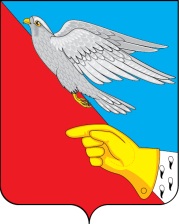 АдминистрацияВасильевского сельского поселенияШуйского  муниципального района Ивановской области155926, Ивановская область, Шуйский район, с. Васильевское, ул. Советская, д.1т./ факс 8 (49351)34-183 эл. почта: wasiladmin@rambler.ruПОСТАНОВЛЕНИЕ № 27-пот 06.08. 2021 года        
  О внесении изменений в муниципальную программу «Энергосбережение и повышение энергетической эффективности на территории Васильевского сельского поселения» В соответствии с Федеральным законом от 06.10.2003 года №131–ФЗ «Об общих принципах организации местного самоуправления в Российской Федерации», постановлением Администрации Васильевского сельского поселения «Об утверждении Порядка разработки, формирования и реализации муниципальных программ Васильевского сельского поселения», № 60-п от 29.10.2013 года, администрация Васильевского сельского поселения - ПОСТАНОВЛЯЕТ:Внести изменения в муниципальную программу, утвержденную постановлением администрации Васильевского сельского поселения от 21.10.2019 г. № 67 «Энергосбережение и повышение энергетической эффективности на территории Васильевского сельского поселения», в соответствии с приложением:1.1 Паспорт муниципальной программы «Энергосбережение и повышение энергетической эффективности на территории Васильевского сельского поселения» изложить в новой редакции (приложение 1).Разместить настоящее постановление на официальном Интернет-сайте администрации Васильевского сельского поселения.Контроль за исполнением настоящего постановления оставляю за собой.Глава   Васильевского  сельского  поселения                             А.В. КуриловПриложение  1к Постановлению АдминистрацииВасильевского сельского поселенияот 06.08.2021 г. № 27-пМУНИЦИПАЛЬНАЯ   ПРОГРАММА «Энергосбережение и  повышение энергетической эффективности на территории Васильевского сельского поселения»с. ВасильевскоеПАСПОРТМуниципальной программы «Энергосбережение и  повышение энергетической эффективности на территории Васильевского сельского поселения»1. Анализ текущей ситуации в сфере реализации муниципальной программы Программа энергосбережения - это единый комплекс организационных и технических мероприятий, направленных на экономически обоснованное потребление энергоресурсов, и является фундаментом планомерного снижения затратной части тарифов.При существующем уровне энергоемкости экономики и социальной сферы муниципального образования дальнейшие изменения стоимости топливно-энергетических и коммунальных ресурсов приведут к снижению эффективности бюджетных расходов, вызванному ростом доли затрат на оплату коммунальных услуг в общих затратах на муниципальное управление.Для решения проблемы необходимо осуществление комплекса мер по интенсификации энергосбережения, которые заключаются в разработке, принятии и реализации срочных согласованных действий по повышению энергетической эффективности при производстве, передаче и потреблении энергии и ресурсов других видов на территории Васильевского сельского поселения.Основным инструментом управления энергосбережением является программно-целевой метод, предусматривающий разработку, принятие и исполнение муниципальной целевой программы энергосбережения.В предстоящий период на территории муниципального образования должны быть выполнены установленные Законом требования в части управления процессом энергосбережения, в том числе: - применение энергосберегающих технологий при проектировании, строительстве, реконструкции и капитальном ремонте объектов капитального строительства;	- проведение энергетических обследований;	- учет энергетических ресурсов;	- ведение энергетических паспортов;	- ведение топливно-энергетических балансов;	- нормирование потребления энергетических ресурсов.Необходимость решения проблемы энергосбережения программно- целевым методом обусловлена следующими причинами:а). Невозможностью комплексного решения проблемы в требуемые сроки за счет использования действующего рыночного механизма;б). Комплексным характером проблемы и необходимостью координации действий по ее решению.Повышение эффективности использования энергии и других видов ресурсов требует координации действий поставщиков и потребителей ресурсов. 	В силу преимущественно монопольного характера рынка энергии и других коммунальных ресурсов без участия органа местного самоуправления баланс в отношениях поставщиков и потребителей ресурсов будет смещен в пользу поставщиков.в). Необходимостью обеспечить выполнение задач социально-экономического развития, поставленных на федеральном, региональном и местном уровне. Принятый Федеральный закон от 23.11.2009 № 261-ФЗ «Об энергосбережении и о повышении энергетической эффективности и о внесении изменений в отдельные законодательные акты Российской Федерации» является основным документом, определяющим задачи долгосрочного социально-экономического развития в энергетической сфере, и прямо указывает, что мероприятия по энергосбережению и эффективному использованию энергии должны стать обязательной частью муниципальных программ.В настоящее время создание условий для повышения эффективности использования энергии и других видов ресурсов становится одной из приоритетных задач социально-экономического развития Васильевского сельского поселения.  2. Цели и ожидаемые результаты реализации муниципальной программыОсновными целями Программы являются повышение энергетической эффективности при потреблении энергетических ресурсов в Васильевском сельском поселении, создание условий для перевода экономики и бюджетной сферы муниципального образования на энергосберегающий путь развития.Для достижения поставленных целей в ходе реализации Программы органу местного самоуправления необходимо решить следующие задачи:2.1.   Проведение комплекса организационно-правовых мероприятий по управлению энергосбережением, в том числе создание системы показателей, характеризующих энергетическую эффективность при производстве, передаче и потреблении энергетических ресурсов, их мониторинга, а также сбора и анализа информации об энергоемкости экономики территории.Для этого в предстоящий период необходимо:- создание муниципальной нормативной базы и методического обеспечения энергосбережения, в том числе:- разработка и принятие системы муниципальных нормативных правовых актов, стимулирующих энергосбережение;- создание системы нормативно-методического обеспечения эффективного использования энергии и ресурсов, включая разработку норм освещения, стимулирующих применение энергосберегающих осветительных установок и решений.2.2.  Запрет на  применение не энергосберегающих технологий при модернизации, реконструкции и капитальном ремонте основных фондов.	Для решения данной задачи необходимо при согласовании проектов строительства, реконструкции, капитального ремонта, а также при приемке объектов капитального строительства ввести в практику применение требований по ресурсоэнергосбережению.2.3.  Проведение энергоаудита, энергетических обследований, ведение энергетических паспортов.Для выполнения данной задачи необходимо организовать работу по:	- проведению энергетических обследований, составлению энергетических паспортов (в соответствии с утверждёнными Правительством РФ требованиями).2.4.  Обеспечение учета всего объема потребляемых энергетических ресурсов.Для этого необходимо оснастить приборами учета коммунальных ресурсов и устройствами регулирования потребления тепловой энергии орган местного самоуправления, муниципальные бюджетные учреждения и перейти на расчеты между организациями муниципальной бюджетной сферы и поставщиками коммунальных ресурсов только по показаниям приборов учета.2.5.  Организация ведения топливно-энергетических балансов.Для выполнения этой задачи необходимо обеспечить ведение топливно- энергетических балансов органа местного самоуправления, муниципальными бюджетными учреждениями, а также организациями, получающими поддержку из бюджета.2.6.  Нормирование и установление обоснованных лимитов потребления энергетических ресурсов.Для выполнения данной задачи необходимо разработать методику нормирования и установления обоснованных нормативов и лимитов энергопотребления.3. План мероприятий. Показатели, характеризующие результаты деятельности4. Финансовые затраты по реализации ПрограммыФинансирование  Программы осуществляется за счет средств бюджета Васильевского сельского поселения.Объемы финансирования Программы носят прогнозный характер и подлежат ежегодному уточнению при формировании проекта бюджета Васильевского  сельского поселения на очередной финансовый год, исходя из возможностей.5. Механизм реализации ПрограммыРуководителем Программы является Администрация Васильевского  сельского поселения, которая несет ответственность за текущее управление реализацией Программы и ее конечные результаты, рациональное использование выделяемых на ее выполнение финансовых средств, определяет формы и методы управления реализацией Программы.Реализация мероприятий Программы осуществляется на основе муниципальных контрактов (договоров), в соответствии с Федеральным законом от 21.07.2005 № 94-ФЗ «О размещении заказов на поставки товаров, выполнение работ, оказание услуг для государственных и муниципальных нужд».Муниципальный заказчик Программы с учетом выделяемых на реализацию Программы финансовых средств ежегодно уточняет целевые показатели и затраты по мероприятиям Программы, механизм реализации Программы и состав ее исполнителей в докладе о результатах и основных направлениях деятельности главных распорядителей средств местного бюджета в установленном порядке.Отчет о ходе работ по Программе должен содержать:-  сведения о результатах реализации Программы за отчетный год;-  данные о целевом использовании и объемах привлеченных средств бюджетов всех уровней и внебюджетных источников;-  сведения о соответствии результатов фактическим затратам на реализацию Программы;-  сведения о соответствии фактических показателей реализации Программы показателям, установленным докладом о результативности;-  информацию о ходе и полноте выполнения мероприятий Программы;-  оценку эффективности результатов реализации Программы.Отчеты о ходе работ по Программе по результатам за год и за весь период действия Программы подготавливает муниципальный заказчик Программы. Отчеты о ходе работ по Программе по результатам за год и за весь период действия Программы подлежат утверждению Постановлением Администрации Васильевского сельского поселения не позднее одного месяца до дня внесения отчета об исполнении бюджета Васильевского сельского поселения. 6. Оценка социально-экономической эффективности реализации Программы В ходе реализации Программы планируется достичь следующих результатов:1) наличия в органе местного самоуправления, муниципальных бюджетных учреждениях:-  энергетических паспортов;-  топливно-энергетических балансов;-  актов энергетических обследований;-  установленных нормативов и лимитов энергопотребления;2) снижения относительных затрат местного бюджета на оплату коммунальных ресурсов.Реализация программных мероприятий даст дополнительные эффекты в виде:-  формирования действующего механизма управления потреблением топливно-энергетических ресурсов и сокращение бюджетных затрат на оплату коммунальных ресурсов;-  снижения затрат на энергопотребление организаций бюджетной сферы, населения и муниципальными образованиями в результате реализации энергосберегающих мероприятий.               Повышение эффективности использования энергоресурсов, развитие всех отраслей экономики по энергосберегающему пути будет происходить в том случае, если в каждой организации и каждом домохозяйстве будут проводиться мероприятия по энергосбережению.          Для исключения негативных последствий реализации таких мероприятий все организационные, правовые и технические решения в этом направлении должны обеспечивать комфортные условия жизнедеятельности человека, повышение качества и уровня жизни населения, развитие экономики и социальной сферы на территории муниципального образования.           Выполнение программы позволит обеспечить более комфортные условия проживания населения Васильевского сельского поселения путем повышения качества предоставляемых коммунальных услуг и сокращение тепло- и энергоресурсов. Повысить безопасность эксплуатации и надежность работы оборудования благодаря переходу на менее энергоемкое оборудование. Сократить потребление энергетических ресурсов в результате снижения потерь в процессе производства и доставки услуг потребителям. Обеспечить более рациональное использование водных ресурсов. Улучшить экологическое и санитарно-эпидемиологическое состояние территории.Приложение №1Паспорт подпрограммыКраткая характеристикаРеализация подпрограммы  предполагает комплекс организационных и технических мероприятий, направленных на экономически обоснованное потребление энергоресурсов, и является фундаментом планомерного снижения затратной части тарифов.Цель и основные задачи реализации подпрограммыОсновной целью подпрограммы  является повышение энергетической эффективности при потреблении энергетических ресурсов в Васильевском сельском поселенииОжидаемые результаты подпрограммы      Выполнение программы позволит обеспечить более комфортные условия проживания населения Васильевского сельского поселения путем повышения качества предоставляемых коммунальных услуг и сокращение тепло- и энергоресурсов. Повысить безопасность эксплуатации и надежность работы оборудования благодаря переходу на менее энергоемкое оборудование. Сократить потребление энергетических ресурсов в результате снижения потерь в процессе производства и доставки услуг потребителям. Обеспечить более рациональное использование водных ресурсов. Улучшить экологическое и санитарно-эпидемиологическое состояние территории.Мероприятия ПодпрограммыНаименование программы«Энергосбережение и  повышение энергетической эффективности на территории Васильевского сельского поселения»Срок реализации программы 2020-2024 ггАдминистратор программыАдминистрация Васильевского сельского поселенияИсполнители программыАдминистрация Васильевского сельского поселенияПеречень подпрограмм- Обеспечение энергосбережения и энергетической эффективности в Васильевском сельском поселенииЦель (цели) программы (подпрограммы)- Улучшение качества жизни и благосостояния населения Васильевского сельского поселения;- совершенствование нормативных и правовых условий для поддержки энергосбережения и повышения энергетической эффективности;- лимитирование и нормирование энергопотребления в бюджетной сфере;- широкая пропаганда энергосбережения;- повышение эффективности использования энергетических ресурсов Васильевского сельского поселения; - снижение финансовой нагрузки на бюджет за счет сокращения платежей за  воду, топливо и электрическую энергию.    Объем ресурсного обеспечения программы(подпрограммы)Стоимость программы –607,5   тыс. руб.2020 год-   145,5 тыс. руб.2021 год-  150,00 тыс. руб.2022 год- 104,0 тыс. руб.2023 год-  104,0 тыс. руб.2024год-  104,0 тыс. руб.Источник финансирования – бюджет Васильевского сельского поселения.- объем финансирования на реализацию программы уточняется ежегодно при формировании бюджета на очередной финансовый год.№ п/пНаименование мероприятийОтветственныеФинансовые затраты в действующих ценах соответствующих лет (тыс. рублей)Финансовые затраты в действующих ценах соответствующих лет (тыс. рублей)Финансовые затраты в действующих ценах соответствующих лет (тыс. рублей)Финансовые затраты в действующих ценах соответствующих лет (тыс. рублей)Финансовые затраты в действующих ценах соответствующих лет (тыс. рублей)Финансовые затраты в действующих ценах соответствующих лет (тыс. рублей)Финансовые затраты в действующих ценах соответствующих лет (тыс. рублей)Ожидаемые результаты, экономическая эффективность№ п/пНаименование мероприятийОтветственныеисточник финансированияисточник финансированияисточник финансированиявсегов том числе по годамв том числе по годамв том числе по годамв том числе по годамв том числе по годамОжидаемые результаты, экономическая эффективность№ п/пНаименование мероприятийОтветственныеисточник финансированияисточник финансированияисточник финансированиявсего20202021202220232024Ожидаемые результаты, экономическая эффективность1234445678910111Пропаганда и методическая работа по вопросам энергосбереженияАдминистрация Васильевского сельского поселенияНе требуется финансированиеНе требуется финансированиеНе требуется финансирование----2Назначение ответственных за энергосбережение в учреждениях и организацияхАдминистрация Васильевского сельского поселенияНе требуется финансированиеНе требуется финансированиеНе требуется финансирование-----3Постоянный контроль, технический и финансовый учет эффекта от внедрения энергосберегающих мероприятий Администрация Васильевского сельского поселенияНе требуется финансированиеНе требуется финансированиеНе требуется финансирование-----3Постоянный контроль, технический и финансовый учет эффекта от внедрения энергосберегающих мероприятий Администрация Васильевского сельского поселенияНе требуется финансированиеНе требуется финансированиеНе требуется финансирование-----4Замена ламп накаливания на энергосберегающие, (поэтапная замена люминесцентных ламп, ламп ДРЛ, ДНаТ на энергосберегающие, в т.ч. светодиодные).Услуги по временному пользованию воздушных линий электропередачАдминистрация Васильевского сельского поселенияБюджет Васильевского сельского поселенияБюджет Васильевского сельского поселенияБюджет Васильевского сельского поселения607,5145,5150,0104,0104,0104,0Уменьшение потребления электроэнергии на освещение
на 60 – 80%Наименование подпрограммыОбеспечение энергосбережения и энергетической эффективности в Васильевском сельском поселении Срок реализации программы 2020-2024ггАдминистратор программыАдминистрация Васильевского сельского поселенияИсполнители программыАдминистрация Васильевского сельского поселенияЦель (цели) подпрограммы- Улучшение качества жизни и благосостояния населения Васильевского сельского поселения;- совершенствование нормативных и правовых условий для поддержки энергосбережения и повышения энергетической эффективности;- лимитирование и нормирование энергопотребления в бюджетной сфере;- широкая пропаганда энергосбережения;- повышение эффективности использования энергетических ресурсов Васильевского сельского поселения; - снижение финансовой нагрузки на бюджет за счет сокращения платежей за  воду, топливо и электрическую энергию.    Объем ресурсного обеспечения подпрограммыСтоимость программы –607,5   тыс. руб.2020 год-   145,5 тыс. руб.2021 год-  150,00 тыс. руб.2022 год-  104,0 тыс. руб.2023 год-  104,0 тыс. руб.2024 год-  104,0 тыс. руб.Источник финансирования – бюджет Васильевского сельского поселения.№ п/пНаименование мероприятийОтветственныеФинансовые затраты в действующих ценах соответствующих лет (тыс. рублей)Финансовые затраты в действующих ценах соответствующих лет (тыс. рублей)Финансовые затраты в действующих ценах соответствующих лет (тыс. рублей)Финансовые затраты в действующих ценах соответствующих лет (тыс. рублей)Финансовые затраты в действующих ценах соответствующих лет (тыс. рублей)Финансовые затраты в действующих ценах соответствующих лет (тыс. рублей)Финансовые затраты в действующих ценах соответствующих лет (тыс. рублей)Ожидаемые результаты, экономическая эффективность№ п/пНаименование мероприятийОтветственныеисточник финансированиявсегов том числе по годамв том числе по годамв том числе по годамв том числе по годамв том числе по годамОжидаемые результаты, экономическая эффективность№ п/пНаименование мероприятийОтветственныеисточник финансированиявсего20202021202220232024Ожидаемые результаты, экономическая эффективность1234567891091Пропаганда и методическая работа по вопросам энергосбереженияАдминистрация Васильевского сельского поселенияНе требуется финансирование----2Назначение ответственных за энергосбережение в учреждениях и организацияхАдминистрация Васильевского сельского поселенияНе требуется финансирование-----3Постоянный контроль, технический и финансовый учет эффекта от внедрения энергосберегающих мероприятий Администрация Васильевского сельского поселенияНе требуется финансирование-----4Замена ламп накаливания на энергосберегающие, (поэтапная замена люминесцентных ламп, ламп ДРЛ, ДНаТ на энергосберегающие, в т.ч. светодиодные).Администрация Васильевского сельского поселенияБюджет Васильевского сельского поселения60,012,012,012,012,012,0Уменьшение потребления электроэнергии на освещение
на 60 – 80%5Услуги по временному пользованию воздушных линий электропередач46092929292926Прочие расходы (ремонт светильников)41,541,546,07Всего607,5145,5150,0104104104